Я досліджую світ. 1 класРозробник: Косовцева Н. О., учитель початкових класів ХГ № 13,	вища кваліфікаційна категоріяТема. Мій рідний край      Мета. Познайомити з походженням назв міст і селищ рідного краю [2ГІО3-2.3-3]; сприяти формуванню в учнів потреби до пізнання  рідного краю [2ГІО2-3.1-2]; розширювати їх пізнавальний досвід, формувати передумови пошукової діяльності, інтелектуальної ініціативи [1ПРО1.1]; формувати в учнів вміння називати місцевість, у якій проживають, вказувати адресу проживання [1СЗО2.1]; виготовляти виріб із застосуванням відомих  технологічних операцій (використання паперу) [1ТЕО4.1-2]; виховувати інтерес до вивчення природи рідного краю; дбайливе ставлення до неї [1ПРО3.2].Обладнання: презентація до урокуХід урокуІ. Повідомлення теми і мети уроку. (слайд  1- 3) - Доброго дня, діти!-А хто це до нас у віконечко стукає? - Журавель. Облітав журавель Сто морів, сто земель, Облітав, обходив, Крила свої натрудив. Ми спитали журавля: – Де найкращая земля? – Журавель відповідає: – Краще нашої -  немає! (“Облітав журавель” П.Воронько)Він повернувся з теплих країв і сьогодні   разом з нами помандрує стежинками рідного краю.ІІ. Вивчення нового матеріалу.А що ж таке рідний край?Вправа «Асоціативний кущ» (слайд 4)Діти разом з дорослими вписують в хмаринки асоціації.Можна запропонувати доповнити речення. Рідний край – це……                                    Рідний край -Рідний край – найрідніший та найдорожчий. Журавлик говорить, що за рідним краєм і в небі сумно.Діти, а які прислів’я про рідний край  знаєте ви?Розсипанка із слів (слайд 5-6)Журавлик склав із букв прислів’я, але, коли ніс, слова розсипалися. Давайте йому допоможемо і із розсипаних слів складемо прислів’я.(Усюди добре, а вдома краще)-Так і наш журавлик вважає. В теплих краях тепло, багато їжі. Але, як тільки настає весна, повертаються птахи до рідної домівки. Бо в рідному краї найкраще.Варіант завдання. Можна запропонувати з’єднати лініями частини прислів’їв Фізкультхвилинка Відео за посиланням: https://www.youtube.com/watch?v=MQgbFtbWLUs  Подорож  містами і розповідь про походження їх назв. (слайд 7-11)Рідний край - це наша ненька Україна. Перед нами карта України. На ній назви численних міст, селищ, річок. Кожна назва має свою історію і своє походження. Деякі назви існують багато років, а деякі – сучасні. Наприклад, засновником  Харкова вважають козака Харка. За іншими переказами, назва міста пов’язана з назвою однойменної річки. Назва Полтави пов’язана з назвою річки Олтави – так раніше називали Ворсклу, - «місто на Олтаві», а Ужгород у Закарпатті – з назвою річки Уж. Багато географічних назв пов’язано з особливостями місцевих  природних умов. Так, назва Буковини походить від густих букових лісів, що ростуть на цій території. Розповідь про свій край (слайд 12)  або відео за посиланням https://www.youtube.com/watch?v=9-dTUPFfcZcНаша мала Батьківщина – Харківщина. Вона багата історією, традиціями, славними іменами, мальовничою землею; відома у всьому світі своїми науковими школами, продукцією промислових підприємств, пам’ятками історії світового рівня. Дослідницький практикумДізнайтеся в дорослих, чому саме таку назву має ваше місто чи село, чим воно славиться. Підготуйте про це розповідь. Варіант завдання. Можна запропонувати виконати міні-проект, колаж, малюнок за цією темою.Журавлик дуже сумує, бо в нього немає друзів. Отож давайте з паперу виготовимо  журавлика. Виготовлення оригамі за схемою або відео (слайд 13) або відео за посиланням https://www.youtube.com/watch?v=F4ruWMzh2DIЗрадів журавлик, бо стільки нових друзів з’явилося у нього. Але під час нашої зустрічі з’явилися запитання у нашого друга. Допоможіть йому на них відповісти.Гра  «Чи буває у нашому краї» (слайд 14)Відповідаємо на запитання «Так» чи «Ні»Рідний край – це місце, де ти народився і живеш?Кожна назва має свою історію?Щоб не заблукати, треба знати свою адресу.Свій рідний край треба любити й оберігати.Для оперативного зв’язку учитель може запропонувати ставити учням «+/-» у якості відповіді.ІІІ. Підсумок уроку (слайд 15)Закінчується наша подорож і щоб повернутися додому нам потрібно написати свою домашню адресу. 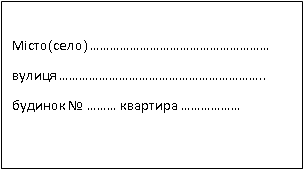 Діти разом з дорослими заповнюють картку зі своєю домашньою адресою.Молодці! Журавлик дуже задоволений  мандрівкою. Урок закінчено!1.Рідний край-2.За своїм краєм3.Рідна земля- 1.мов колиска золота2.земний рай.3.серце болить.